DOSSIER DE RÉPONSE À L’APPEL À PROJETS « AMORÇAGE » 
ANNEE 2022Les dossiers sont rédigés en françaisLe dossier complet doit être adressé en version PAPIER par VOIE POSTALE et par MAIL au PLUS TARD : mardi 1er mars 2022 à minuit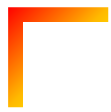 Tout dossier incomplet sera considéré comme inéligible.Les termes génériques « candidat», « directeur », utilisés désignent le candidat ou la candidate, le directeur ou la directrice…Transmission des dossiersMerci de remplir le dossier de candidature et de l’envoyer par mail au format .doc ET format .pdf, à : Gestes@mshparisnord.frET par courrier à : GESTES - Campagne 2022Maison des Sciences de l’Homme 20, avenue George Sand 93210 Saint-Denis La Plaine(avant la date de clôture de l’AAP).Merci de ne pas agrafer le dossier papier.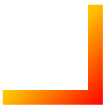 LISTE DES PIECES DEVANT FIGURER DANS CHAQUE DOSSIER REPONDANT A L’APPEL A CANDIDATURELe formulaire de candidature comporte les parties suivantes : Fiche de SynthèsePrésentation scientifique du ProjetPrésentation du (ou des) responsable(s) du projet (CV)Moyens demandés et co-financementValidations et signaturesRappel des conditions d’éligibilité :  Être porté par un laboratoire d’un établissement membre du GIS (voir en annexe 2 la liste jointe à cet appel). Programmer une coopération scientifique entre mars 2022 et décembre 2023.  La subvention allouée par le GIS GESTES est plafonnée à 10 000 euros.Le dossier de candidature complet doit parvenir à la date indiquée.Les conditions d’éligibilité sont réputées lues et acceptées par les candidats.Je soussigné.e, ___________________________, responsable scientifique du projet XXXXX à l’AAP Amorçage 2022 du GIS Gestes, déclare sur l’honneuravoir lu let accepté les conditions d’éligibilitéavoir accord et validation de la /du responsable de l’unité de recherche à laquelle je suis rattaché.e sur l’ensemble des informations contenues dans ce dossier de candidatureavoir l’accord et validation des différentes parties prenantes mentionnées dans ce dossier de candidature												Lu et approuvé											NOM Prénom DateSignature FICHE DE SYNTHESEPRÉSENTATION SCIENTIFIQUE DU PROJETThématique et objectifs généraux du projetOriginalité de la problématique et de la recherche dans le champ scientifiquePertinence au regard du projet scientifique du GIS Gestes (voir document joint)Dimension interdisciplinaire du projetMéthodologie (modalités concrètes d’enquête, de recueil des données, de traitement et/ou d’interprétation des résultats)Calendrier de la recherchePRÉSENTATION DU (OU DES) RESPONSABLE(S) DU PROJET (CV)Donner une brève présentation (CV) du (ou des) responsable(s) du projet en indiquant les publications significatives et travaux en cours relatifs au projet présentéMOYENS DEMANDÉS ET CO-FINANCEMENTPrésenter les dépenses prévisionnelles et justifier les moyens demandés en précisant le type de dépenses que le soutien financier du GIS Gestes pourrait être amené à couvrirAutres soutiens financiers dont bénéficie ou pourrait bénéficier le projetVALIDATION ET SIGNATURESValidation des informations contenues dans le présent formulaire :Le responsable du projet scientifique :	Nom, Prénom :						Date : 		Qualité : Signature :					Le co-responsable du projet scientifique (le cas échéant) :	Nom, Prénom :						Date : 		Qualité : Signature :					       Intitulé du projet :       Inscription dans les axes du projet scientifique du GIS Gestes (barrer les mentions inutiles)Axe 1 : Travail, emploi, organisations du travail en transformation : les conditions de travail et leurs effets sur la vie des travailleur·euses et des personnes exclues du marché du travailAxe 2 : Expressions, invisibilisation, objectivation des troubles de la santé et du rapport au travailAxe 3 : Santé et travail au prisme des temporalités, des parcours et des territoiresAxe 4 : Le travail au cœur des crises       Responsable scientifique du projet :Nom, prénom :Date de naissance :Statut :Discipline :Intitulé de l’équipe ou du laboratoire de rattachement :Adresse :Téléphone :Mail :Pourcentage de temps consacré au projet :       Responsable scientifique n° 2 le cas échéant :Nom, prénom :Date de naissance :Statut :Discipline :Intitulé de l’équipe ou du laboratoire de rattachement :Adresse :Téléphone :Mail :Pourcentage de temps consacré au projet :       Autres membres participant au projet :Nom, prénom, année de la soutenance de thèse (année prévue le cas échéant), statut, discipline, équipe d’appartenance ou laboratoire, pourcentage du temps consacré au projet       Durée du projet :       MoisLa durée maximale des projets est de 18 mois.       Description courte du projet (en 20 lignes en français) :(À terme, utilisation sur le site Internet du GIS Gestes pour présenter les projets scientifiques des lauréats)       Mots-clés (5 au maximum) :